INDICAÇÃO Nº           / 2019Assunto: Solicita a poda de árvore no Centro de Lazer Infantil “José Galvão Penteado”, localizado na Praça José Bonifácio. Senhor Presidente,INDICO ao Sr. Prefeito Municipal, nos termos do Regimento Interno desta Casa de Leis, que se digne V. Ex.ª determinar à Secretaria de Obras, poda de árvore no Centro de Lazer Infantil “José Galvão Penteado”, localizado na Praça José Bonifácio.A presente indicação é importante para se manter o local em boas condições para o uso de toda a população.SALA DAS SESSÕES, 10 de junho de 2019.LEILA BEDANIVereadora – PV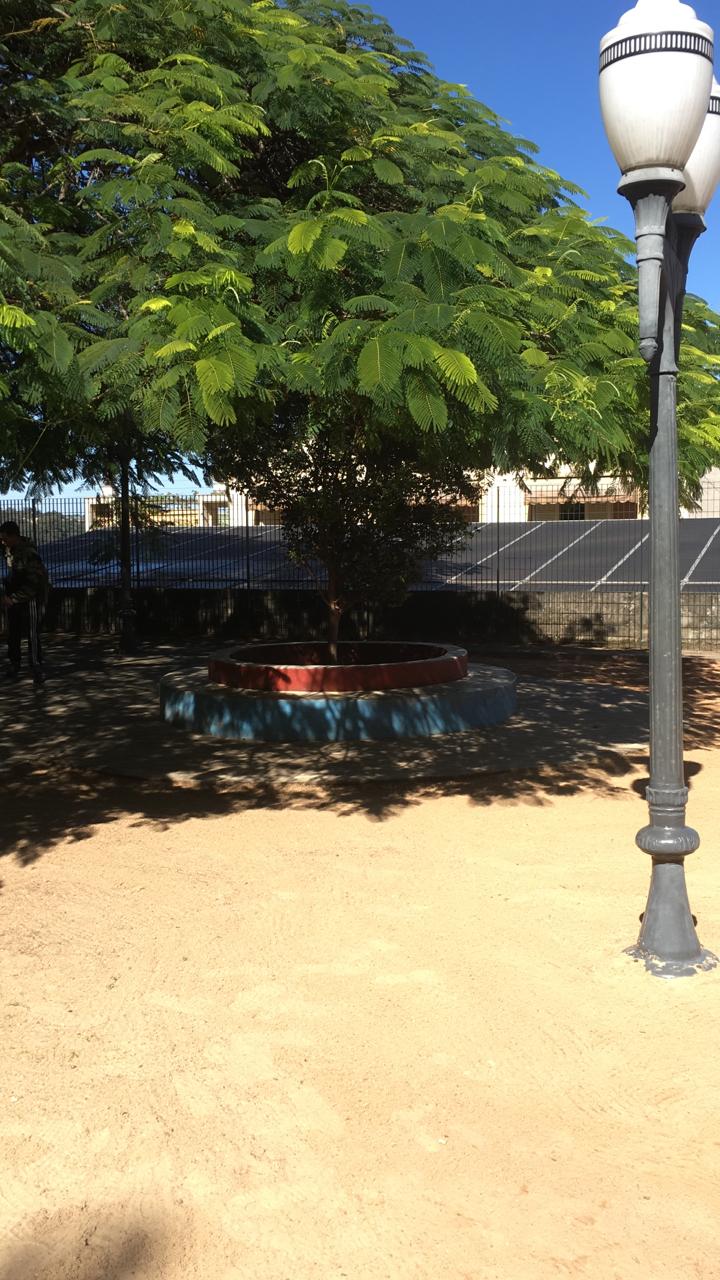 